Установяване на наличие на българско гражданствоХарактеристика на услугатаЗаявлението и приложените към него документи се подават в общината, в Центъра за услуги и информация на граждани на гише  „ЕСГРАОН”.Служителят от ЦУИГ, проверява, приема и регистрира заявлението. Проверява дали са приложени всички изискващи се документи, извършва необходимите справки в регистрите за раждане и регистъра за населението и ги изпраща служебно в Министерство на правосъдието.Лицата, живеещи в чужбина, могат да подадат заявлението за установяване на българско гражданство и чрез българските дипломатически и консулски представителства в съответната държава.Правно основаниеЗакон за българското гражданство – чл.39 - чл.40;Наредба №1 от 19.02.1999г. за прилагане на глава пета от Закона за българското гражданствоОписание на резултат от услугатаПолучаване на удостоверение за наличие на българско гражданство издадено от Министерство на правосъдиетоВажна информация за услугатаДокументите, представени от заинтересованите лица, в зависимост от чуждата държава от която произхождат , трябва да отговарят на изискванията на съответните разпоредби на двустранните международни договори или на Конвенцията за премахване на изискванията за легализация на чуждестранни публични актове, съставена в Хага на 05.10.1961г., по която Р България е страна и на Правилника за легализациите, заверките и преводите на документи и др. книжа, както и да бъдат снабдени с преводи на български език заверени от МВнР или консулските и дипломатически представителства на Р България в чужбина.Място на заявяване на услугатаЦентър за услуги и информация на гражданите
- гише „ЕСГРАОН”
в сградата на Община Дулово,
ул.”В.Левски” №18,
партерен етаж,
тел. 0864/2 31-13; 0864/2 24-24Място на предоставяне на услугатаЦентър за услуги и информация на гражданите
- гише „ЕСГРАОН”
в сградата на Община Дулово,
ул.”В.Левски” №18,
партерен етаж,
тел. 0864/2 31-13; 0864/2 24-24Изискуеми документи и образциМолба за установяване на наличието на българско гражданствоЗаявление по образец до Министерство на правосъдието за издаване на удостоверение за българско гражданство /чл.39, ал.1 от ЗБГ/Заявлението следва да бъде написано на български език. Когато лицето не е навършило 14 години, заявлението се подава от името на двамата родители или настойника. Лица от 14-18 години подават заявлението лично. Молбата се подписва от двамата родители или попечителя. В заявлението се посочва лице и телефон за контакти Копие от акт за раждане или дубликат на удостоверение за раждане, издадени от съответния български или чуждестранен компетентен орган.Документ, удостоверяващ датата и начина на напускане на странатаСправка от регистрите за гражданско състояние от съответната община или кметство относно гражданството на лицето и неговите родителиДва броя актуални снимки паспортен форматОфициален документ, удостоверяващ промяната на имената, ако има такива, както и официален документ за идентичност на лице с различни именаФотокопие на документ, удостоверяващ самоличността на заявителя; документ за придобито чуждо гражданство, ако има такова; документ за внесена държавна такса /по тарифата на Министерство на правосъдието в размер на 50.00лв./ чл.15, ал.2 от Наредба №1/Срок за изпълнение  - при  получаване на удостоверението от Министерство на правосъдието                     Такса – 15,00 лв.Банкова сметкаПЪРВА ИНВЕСТИЦИОННА БАНКАBG32FINV91508415830421
BIC  – FINV BG SFBIN  - 448007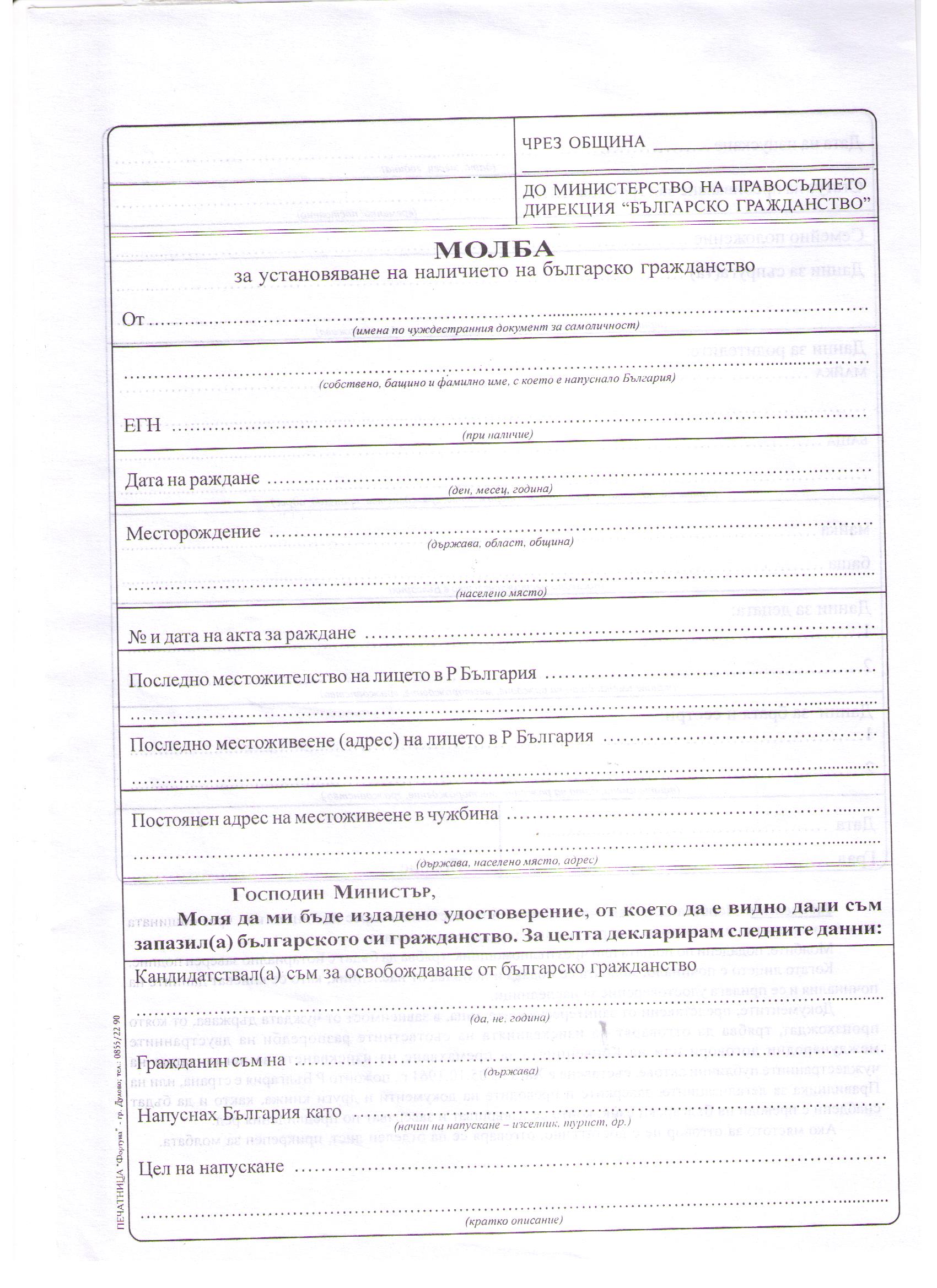 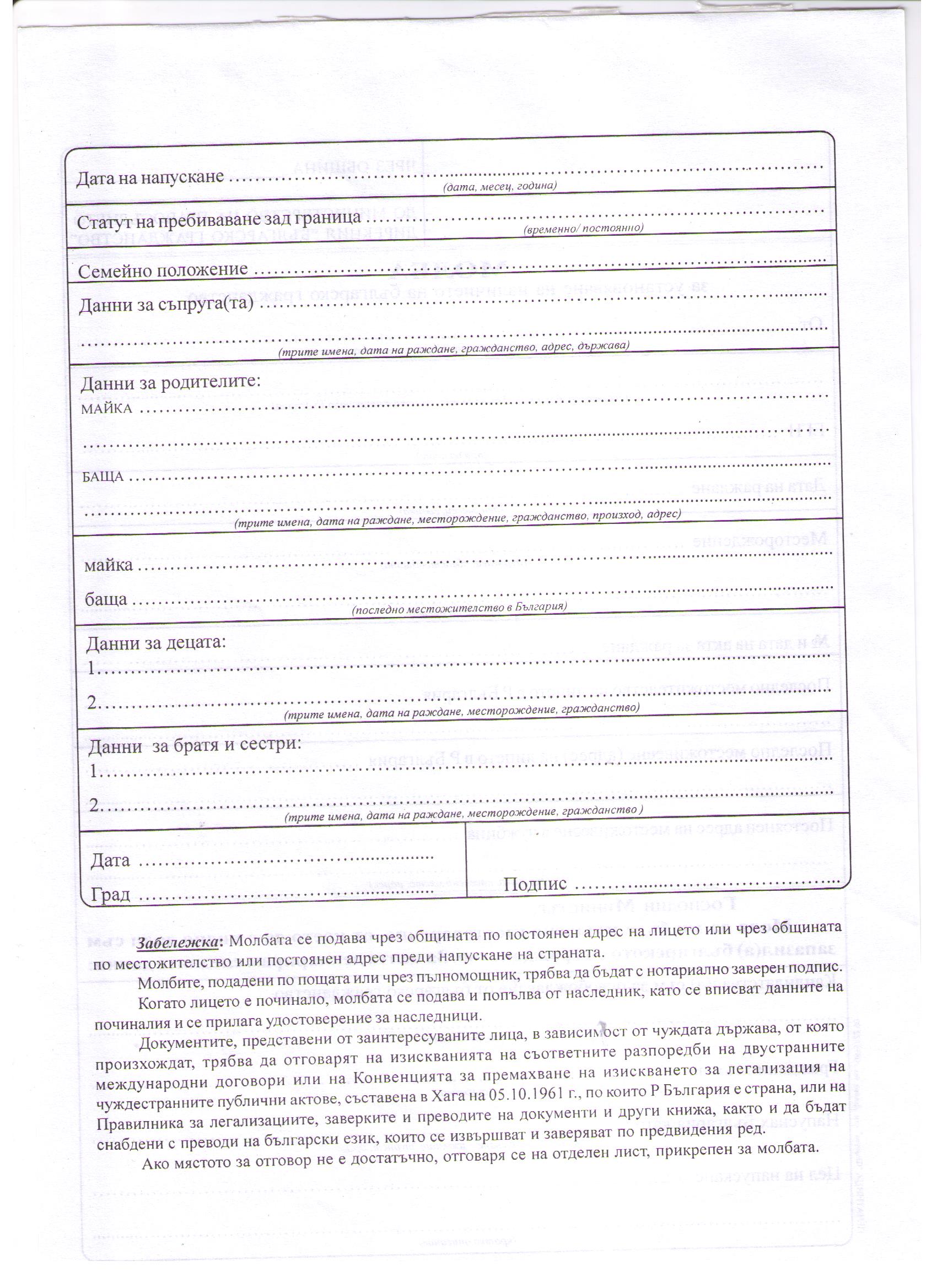 